 Bouchées de lapin à la toscane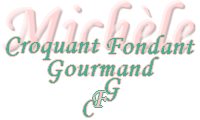 
Pour 4 à 6 Croquants-Gourmands
- 6 beaux râbles de lapin - 3 gousses d'ail - 2 citrons
- 1 càs d'origan frais ciselé - 2 càs de romarin frais ciselé - 1 feuille de laurier
- 3 càs de vinaigre balsamique - 10 cl (85 g) d''huile d'olive  - sel & poivre du moulin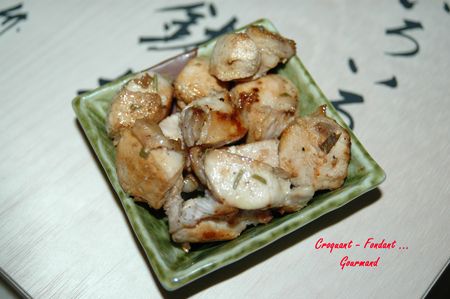 Dégraisser et désosser les râbles de lapin.Les couper en cubes d'environ 3 cm de côté et les déposer dans un petit saladier.Presser les citrons pour recueillir le jus.Peler, dégermer et réduire l'ail en purée.Mettre dans un bol l'ail, le jus des citrons et le vinaigre.Ajouter les herbes ciselées, une bonne pincée de sel et 10 tours de moulin à poivre.Incorporer l'huile et battre pour bien mélanger. Arroser les dés de lapin de marinade, ajouter le laurier et mélanger pour enrober la viande.Couvrir et placer le récipient au réfrigérateur pendant 2 heures au minimum.Égoutter les cubes de lapin et les faire dorer de tous côtés dans une poêle sur feu vif.Procéder en plusieurs fois pour que les morceaux ne se chevauchent pas. Lorsqu'une poêlée est cuite, retirer les morceaux et les remplacer par d'autres.Manger chaud ou à température ambiante.